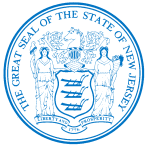 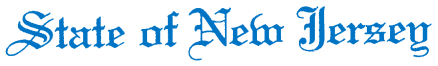 Department of Human ServicesCHRIS CHRISTIE								JENNIFER VELEZ        Governor                                                                                                                                                  CommissionerKIM GUADAGNOLt. GovernorOpen to: employees with permanent state service as a promotional or lateral opportunity, pending the rescission of applicable promotional and hiring restrictions.STATE-WIDESeptember 21, 2011JOB OPPORTUNITY #189-11NOTE: If you are a candidate for a position that involves direct client care in one of the Department of Human Services’ hospitals or developmental centers, you may be subject to pre and/or post-employment drug testing/screening.  The cost of any pre-employment testing will be at your expense.   Candidates with a positive drug test result or those who refuse to be tested and/or cooperate with the testing requirement will not be hired.  You will be advised if the position for which you’re being considered requires drug testing and how to proceed with the testing.title:		Senior Operator, Refrigeration Serviceslocation:	, salary:	$45,838.49 - $64,723.10DEFINITION: Under direction of a supervisory official in a state department, institution, or agency has charge of the installation, operation, maintenance, and servicing of machinery and equipment used for preservation of food, cooling of water, ice-making, and conditioning of air; does other related duties as required.REQUIREMENTSLICENSE: Appointees will be required to possess a valid Air Conditioning and Refrigeration Technician Certification of the appropriate level, commensurate with the type of equipment serviced, issued authority of the Federal Environment Protection Agency..EXPERIENCE: Three (3) years in the operation and maintenance of varied types of refrigeration and air conditioning equipment.  NOTE: Appointee will be required to possess a driver's license valid in New Jersey only if the operation of a vehicle, rather than employee mobility, is necessary to perform the essential duties of the position. Is An Equal Opportunity EmployerResume Submittal:  Employees with permanent state service, possessing the requirements listed, should forward resumes with job opportunity# to: Cover letter accompanied by a resume should be sent to:Christopher Morrison, Deputy Chief Executive OfficerTrenton Psychiatric HospitalP.O. Box 7500Trenton, NJ 08628no later than October 5, 2011.AM:_______________